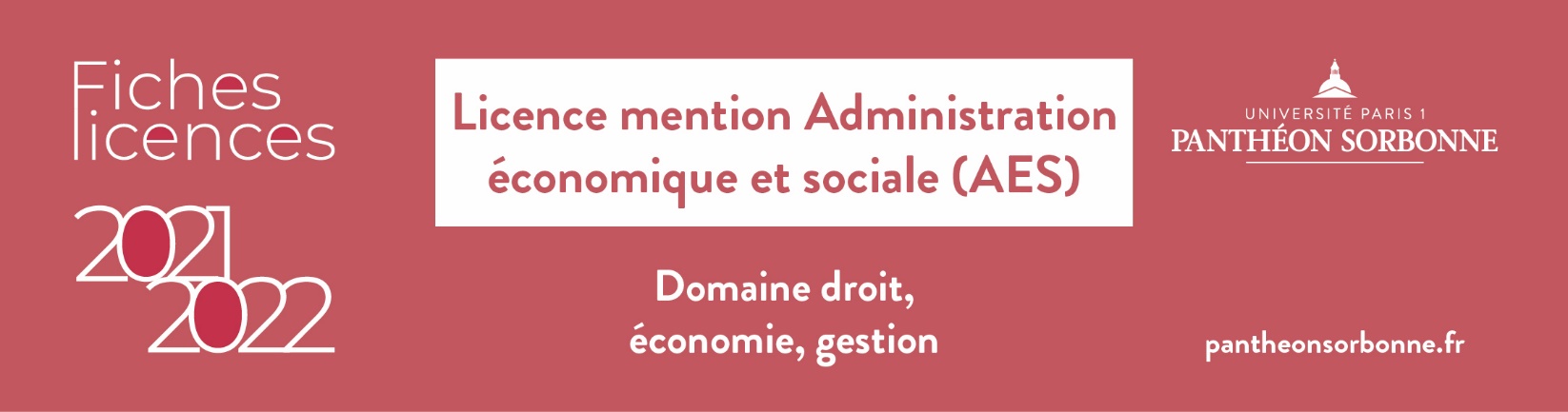 PROGRAMMES DES FORMATIONS  Des enseignements optionnels (bonus) peuvent être suivis et augmenter jusqu'à 0,5 point la moyenne semestrielle. A titre indicatif : activités sportives ou culturelles, engagement citoyen, LV2 (variables selon semestres et parcours)(+TD) : Cours magistral + Travaux dirigés            (TD) : TD  sans cours magistral            Cours magistral sans TD  si  non précisé           UE : unité d’enseignement            S : semestreLICENCE mention ADMINISTRATION ECONOMIQUE ET SOCIALE (AES) parcours RESSOURCES HUMAINESLicence 1 S1   UE 1  Introduction générale au droit (+TD) + Introduction à l’analyse économique 1 (+TD) + Histoire contemporaine  1 (+TD)                  +  Sociologie des groupes sociaux 1 (+TD) UE 2  LV1 (TD) (au choix : allemand ; anglais ; arabe ; chinois ; espagnol ; FLE ; italien ; japonais ; portugais ; russe) + Atelier de  méthodologie (TD)          + Initiation à la gestion de l’entreprise 1 + Institutions politiques 1 + Statistiques (+TD)S2  UE 1  Droit privé (+TD) +  Introduction à l’analyse économique 2 (+TD) + Histoire contemporaine 2 (+TD) + Sociologie des  groupes sociaux 2 (+TD)       UE 2  LV2 (TD) + Institutions politiques 2  + Information économique et sociale (+TD) + Initiation à la gestion des entreprises 2                 + Renforcement disciplinaire (TD)Licence 2 S3  UE 1  Droit administratif 1 (+TD) + Analyse économique approfondie 1 (+TD) +  Sociologie des  relations sociales 1 (+TD) OU Histoire contemporaine 1 (+TD)      UE 2  Droit privé 1 (+TD) + 2 matières au choix parmi : Théories et faits économiques - Analyse des documents financiers de l'entreprise 1 (TD)                                                                                                       - Management et stratégie 1               + la  matière non choisie en UE 1, sans TD :  Sociologie des  relations sociales 1 OU Histoire contemporaine 1      UE 3  LV1 (TD) + Culture et outils numériques 1 (TD) + Recherche de stage + Techniques d'expression écrite/orale 1 (TD)S4  UE 1  Droit administratif 2 (+TD) + Analyse économique approfondie 2 (+TD) +  Sociologie des  relations sociales 2 (+TD) OU Histoire contemporaine 2 (+TD)      UE 2  Droit privé 2 (+TD) + 2 matières au choix parmi :  Analyse des documents financiers de l'entreprise 2 (TD) - Management et stratégie 2                                                                                                        - Economie internationale               + la  matière non choisie en UE 1, sans TD :  Sociologie des  relations sociales 2 OU Histoire contemporaine 2       UE 3  LV2 (TD) + Culture et outils numériques 2 (TD) + Techniques d'expression écrite/orale 2 (TD)Stage obligatoire à réaliser entre la L2 et la L3 (2 mois)Licence 3 S5  UE 1  Droit du travail 1 (+TD) + Economie du travail et de la protection sociale 1 (+TD) + Histoire du travail 1 (+TD) OU Sociologie du travail 1 (+TD)      UE 2	la matière non choisie en UE 1, sans TD : Histoire du travail 1 OU Sociologie du travail 1  
                + 1 option au choix :  •  Administration publique et sociale : Droit public économique 1 + Finances publiques 1                                              ou    •  Travail et management : Droit commercial 1 + Gestion financière débutant 1 ou avancé 1      UE 3	 Gestion des ressources humaines 1 + LV1 (TD) + Méthodologie du rapport de stage + Rédaction du rapport de stage (TD)                  + 1 matière parmi : Gestion appliquée 1 (TD) - Sociologie de la formation 1 - Communication 1 (TD)S6  UE 1  Droit du travail 2 (+TD) + Economie du travail et de la protection sociale 2 (+TD) + Histoire du travail 2 (+TD) OU Sociologie du travail 2 (+ TD)      UE 2   la matière non choisie en UE 1, sans TD : Histoire du travail 1 OU Sociologie du travail 1  
                 + 1 option au choix :  •  Administration publique et sociale : Droit public économique 2 + Politiques économiques + Economie sociale et solidaire                                                  ou  •  Travail et management : Droit commercial 2 + Le capitalisme : mutations et diversité + Gestion financière débutant ou avancé 2       UE 3	 Gestion des ressources humaines 2 + LV1  (TD)                   + 1 matière parmi : GRH appliquée (TD) - Méthodes quantitatives appliquées aux sciences sociales - Communication 2 (TD) LICENCE 3 AES préparation tertiaire ATS (en partenariat avec le Lycée Jean Lurçat - 48 Avenue des Gobelins - Paris 13e) (accès sélectif)Au lycée Jean Lurçat : Economie - Culture générale et synthèse - Préparation au Tage - Anglais - Droit - Gestion - Négociation commerciale - Préparation aux entretiens A Paris 1 Panthéon-Sorbonne : Economie du travail (+TD) - Droit du travail (+TD) - Gestion des Ressources Humaines - LV2 (optionnelle)Plus d’info : http://www.lycee-jean-lurcat.net/drupal/sites/default/files/notices/atsdoc.pdfDOUBLE DIPLÔME LICENCE AES Paris 1/ B.A. IN SOCIAL, ECONOMIC ADMINISTRATION AND LAW Université de Pondichéry (accès sélectif))Les étudiants suivent le programme de la L1 et de la L2 AES de Paris 1, puis effectuent en L3 une année de mobilité à l’université de Pondichéry (Inde) en vue d’obtenir les 2 diplômes. Licence 3 S5 UE 1   Droit du travail 1 (+TD) + Economie du travail et de la protection sociale 1 (+TD) + Histoire du travail 1 (+TD)            UE 2   Comparative Law + Droit public économique 1 + Sociologie du travail     UE 3   Gestion des ressources humaines 1 + LV1 + Méthodologie du rapport de stage + Sociologie de la formation 1S6 UE 1    Droit du travail 2 (+TD) + Economie du travail et de la protection sociale 2 (+TD) + Histoire du travail 2 (+TD)      UE 2    Droit public économique 2 + Economie sociale et solidaire + International Law + Sociologie du travail 2
     UE 3    Gestion des ressources humaines 2 + LV1 (TD) + Méthodes quantitatives appliquées aux sciences socialesLa licence AES fournit les principales clés pour comprendre le fonctionnement des entreprises privées ou publiques, en formant les étudiants aux fondements scientifiques et méthodologiques des différents champs disciplinaires que sont le Droit, l’Économie, et la Gestion, l’Histoire et la Sociologie. Cette pluridisciplinarité permet des poursuites d’études diversifiées vers des masters de ces spécialités. 
La licence AES constitue par ailleurs une bonne préparation aux concours (Fonction publique, concours d’entrée des écoles de commerce…).
PARCOURS PROPOSÉS• Licence Mention AES parcours ressources humaines (L1,L2,L3)• Licence Mention AES parcours ATS (L3) : préparation aux concours d’écoles de commerce (partenariat avec le Lycée Jean Lurçat - Paris 13e)• Double diplôme Licence AES de Paris 1/Bachelor of Arts SEAL (Social, Economic Administration and Law) de l’Université de Pondichéry (Inde)(accès sélectif)ORGANISATION / VOLUME HORAIRELe cursus licence se déroule sur 3 ans. A l'issue de la 2e année validée il peut être délivré un diplôme de DEUG. Les cours représentent une quinzaine d'heures par semaine. Les travaux dirigés représentent entre 8h et 9h par semaine (selon les semestres). Généralement, chaque séance de TD nécessite le double d'heures de préparation.Les matières de spécialisation en L3 sont regroupées en deux options : option Administration publique et socialeoption Travail et managementCes deux options permettent aux étudiants de se spécialiser en licence 3, en s'orientant soit vers les ressources humaines des organisations (publiques ou privées), soit vers l'étude des politiques socialesUn stage de 6 semaines, en lien avec le projet professionnel, est obligatoire et à réaliser avant l’entrée en L3.Des tuteurs pédagogiques et des enseignants référents accompagnent les étudiants et les conseillent en cas de difficultés d'adaptation ou de méthodologie.CONSEILS DU SCUIOOuverte aux bacheliers souhaitant acquérir une formation pluridisci-plinaire à l'université, la licence administration économique et sociale nécessite un bon niveau de culture générale et une réelle capacité de travail, de bonnes qualités rédactionnelles.La pluridisciplinarité requiert de grandes qualités d'adaptation pour pouvoir assimiler les différentes méthodologies des disciplines étudiées. Les expériences personnelles et professionnelles (stages, job/emploi, activité associative) sont vivement conseillées pour favoriser l’accès aux formations post-licence (masters universitaires, écoles…) ainsi que l’accès à l’emploi à l’issue des études.POURSUITES D’ÉTUDES / PASSERELLES> A la fin du premier semestre de L1 : réorientation possible vers une autre licence (Paris 1, autre université) ; vers une section de BTS, un IUT, une école postbac… (sur dossier et selon capacités d’accueil)> après L2 :-accès de droit à la L3 AES parcours Ressources humaines de Paris 1 - L3 AES d’un autre parcours dans une autre université (par ex. action publique et sociale, administration et gestion des entreprises, commerce international...) - L3 Science politique ou Gestion ou autre L3 (selon conditions d’admission), à Paris 1 ou dans une autre université- licence professionnelle (L3) dans les domaines RH, gestion, comptabilité, juridique, social… (sur dossier)-  école spécialisée : commerce, journalisme, communication, IEP (sur concours)> après L3 :- master 1 AES parcours RH de Paris 1- autres masters, Paris 1 ou autre, selon conditions d’admission, par ex. :  Etudes du développement, Social, Science politique, Management, Economie, Droit, Communication, Commerce…. -  école de commerce, de journalisme ou (IEP (sur concours)- préparer des concours de la Fonction publique (catégorie A ouverts aux titulaires d’une licence)DÉBOUCHÉS DE LA FILIÈRE (liste non exhaustive)• Ressources humaines : assistant RH, chargé de mission RH, consultant en recrutement, responsable paie, auditeur social, responsable formation, responsable/consultant systèmes d’information RH (SIRH)• Conseil en organisation :  consultant en organisation, ergonome•  Commerce, marketing : attaché commercial, chef de produit• Métiers de la fonction publique : notamment ceux des ministères des affaires sociales et de la santé, du travail et de l'emploi, du logement… ; des collectivités territoriales, de la fonction publique hospitalière et de la Ville de Paris.• Enseignement : professeur des écoles, professeur de l'enseignement secondaire (SES), professeur des universités, conseiller principal d'éducation, formateur• Social - Développement local - Humanitaire : animateur socioculturel, conseiller en insertion, coordinateur de mission locale, conseiller Pôle Emploi, responsable d'association, responsable de projet humanitaire, conseiller en développement local, chargé d’études politiques sociales, cadres des organismes du secteur social (sécurité sociale, mutuelles, hôpitaux, maisons de retraite…) • Journalisme - Edition : assistant de rédaction, secrétaire d'édition.• Communication :  concepteur-rédacteur, chargé de communication interne ou externe, attaché de presse, chargé de relations publiques Ecole de Droit de La SorbonneINSTITUT D’ADMINISTRATION ECONOMIQUE ET SOCIALE (IAES)SITES D’ENSEIGNEMENT> L1 L2Centre PMF - 90 rue de Tolbiac - Paris 13e> L3Centre Sorbonne - 17, rue de la Sorbonne - Paris 5e Centre Panthéon - 12, place du Panthéon - Paris 5eSECRÉTARIATSCentre PMF - 90, rue de Tolbiac - Paris 13e> L1 et L2 AES - Bureau B8 03 licence1-2AES@univ-paris1.fr> L3 AES - Bureau B8 03licence3AES@univ-paris1.fr> Double Cursus Paris 1/ PondichéryBureau B8 04 
nfortune@univ-paris1.fr     Retrouvez les licences de Paris 1 Panthéon-Sorbonne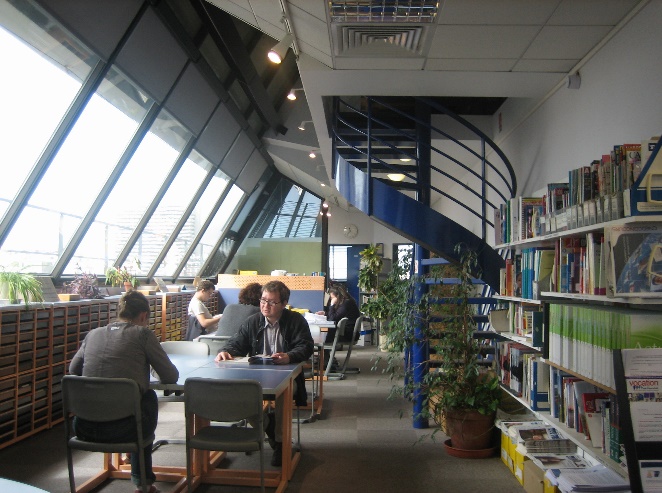 INFORMATION / ORIENTATIONSCUIOCentre PMF90, rue de Tolbiac - 75013 PARISBureau C9 01 (9ème étage)Ouvert du Mardi au Vendredi de 9h30 à 17h00Tél. 01 44 07 88 56 (14-17h du lundi au vendredi)scuio@univ-paris1.fr